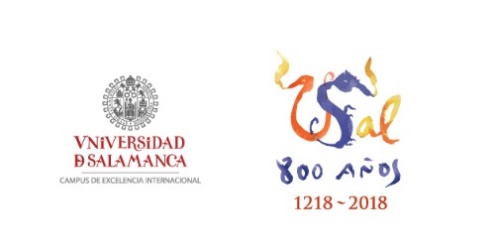 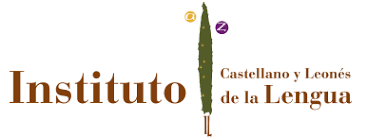 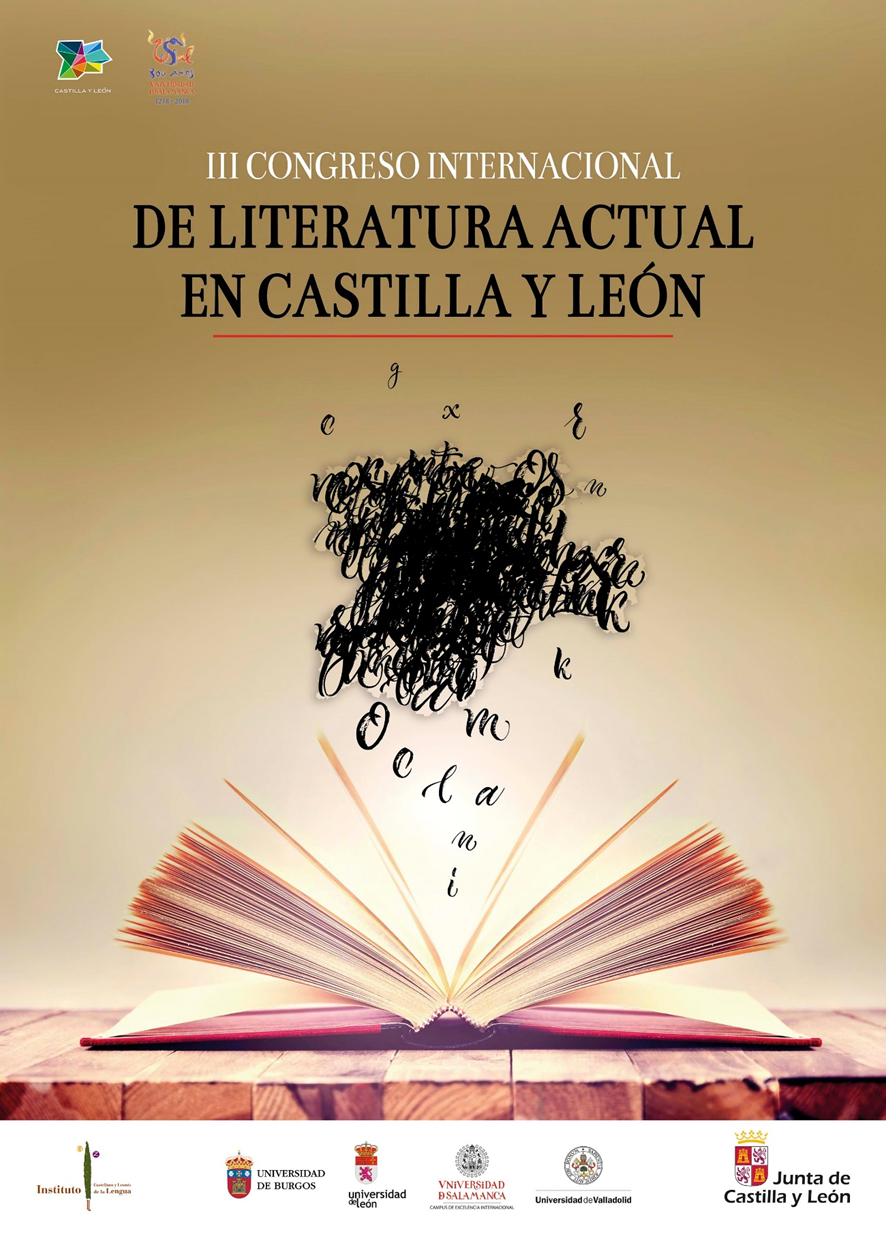 III CONGRESO INTERNACIONAL DE LITERATURA ACTUAL EN CASTILLA Y LEÓNPOESÍA12, 13 Y 14 DE MARZO DE 2020INSTITUTO CASTELLANO Y LEONÉS DE LA LENGUAUNIVERSIDAD DE SALAMANCANombre y apellidos: Institución a la que pertenece: Correo electrónico: Título de la comunicación y resumen (máx. 300 palabras):Breve CV (máx. 200 palabras):